Hellooooo jonggivers!!! De allerlaatste maand van dit jaar staat voor de deur: DECEMBER! Sommige vergaderingen zullen op vrijdag zijn wegens jullie examens, dus goed opletten 😉 Vrijdag 30 november 19u-21u: BosspelindendonkerevergaderingTrek jullie stoutste schoenen (en warmste kleren) aan want vanavond is het een bosspel in den donkere!!! Neem allemaal een pillamp mee mocht je toch iets willen zien. Are you ready for it? Wij wel zenneZondag 9 december 14u-17u: SinterklaasvergaderingZijn jullie wel braaf geweest dit jaar kiddo’s??? Vandaag komt de sint eens kijken naar onze mooie scouts en hoe flink jullie wel zijn hehe. Kom met vol enthousiasme vandaag en wie weet krijgen jullie wel iets lekkers!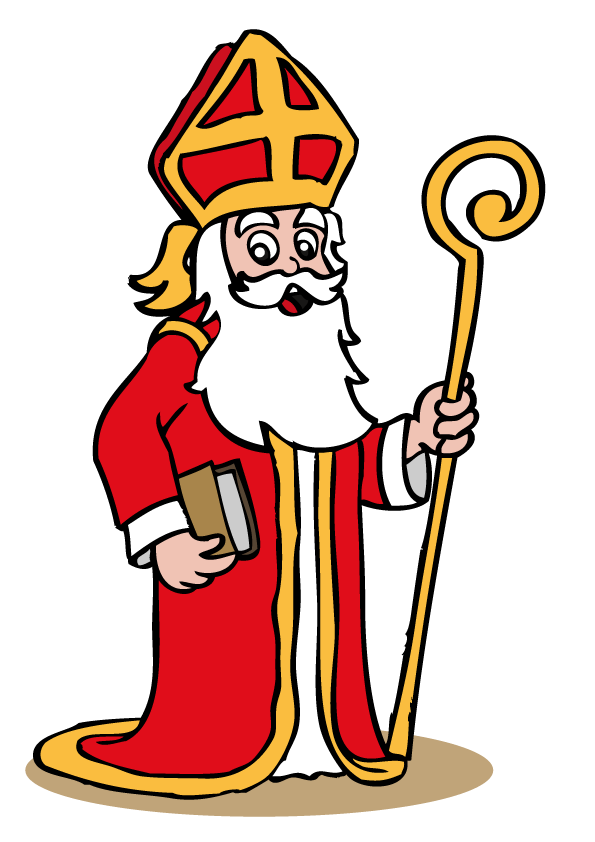 Zaterdag 15 december 18u30-20u30: FilmenfrietvergaderingJippieee een van de leukste vergaderingen van het jaar!!! Er is toch geen betere combinatie dan film & frietjes? De naam zegt het zelf wat dit inhoudt. Neem allemaal 3 euri mee en een DVD uit je kast die je graag zou willen zien. Niet te missen! Voor de ouders: vanaf half 9 is er een Music For Life evenement op onze scouts met live muziek. Wil je graag komen kijken en het goede doel: onderzoek naar neurologisch overdraagbare aandoeningen steunen? Kom dan zeker eens langst. Het evenement is met voorverkoop tickets dus als je wil komen bestel deze dan zeker! Praktische info:10€ niet-meer- student                      Graag vermelden:3€ student                                         naam + aantal tickets (student/niet-meer-student)Rekening nummer: BE37 0837 5324 6328—> Dit evenement wordt niet georganiseerd door de scouts, iemand van de leiding organiseert dit met haar familie.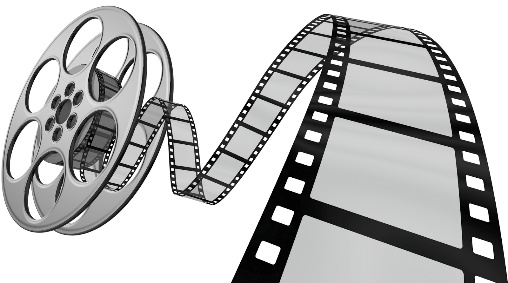 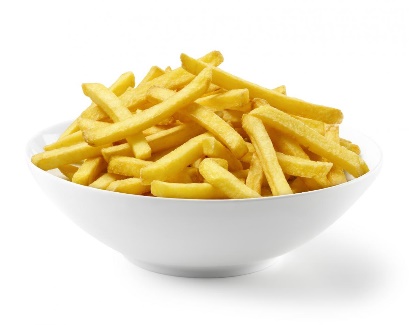 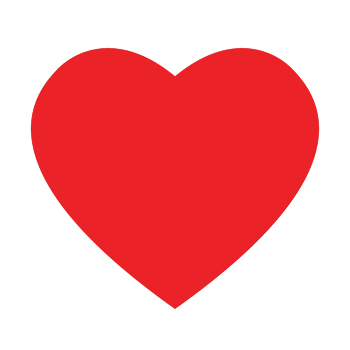 Zondag 21 december 20u-22u: KerstfeestjeNaar jaarlijkse traditie vieren wij heel graag samen met jullie, de jonggidsen en jongverkenners uit Kontich kerst! Neem allemaal een klein cadeautje mee tussen de 1 à 2 euro. Belangrijk! We spreken niet af op kokaz, maar we spreken af op de gidsenwei: Duivenstraat 35, 2550 Kontich. Daar zullen we ook terug afsluiten.Hopelijk zijn jullie allemaal aanwezig!Ziezo jonggivers, dit was de maand december weeral. Wij wensen jullie een heeeele goede kerstvakantie, een goed rapport en zet het nieuwe jaar goed in, want dan komt er een nieuw jonggiverjaar aan vol leuke vergaderingen!!!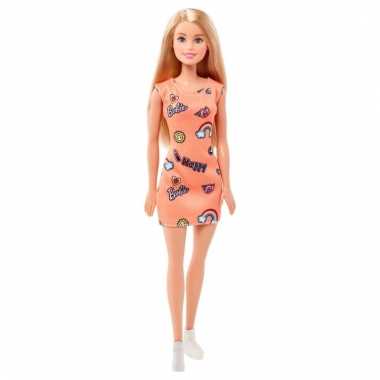 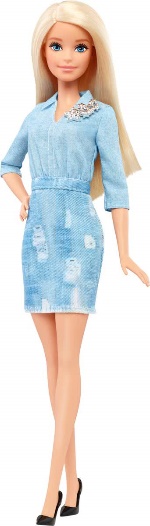 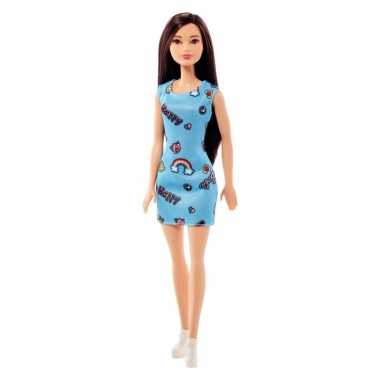 Cato                                           Marie                          Amon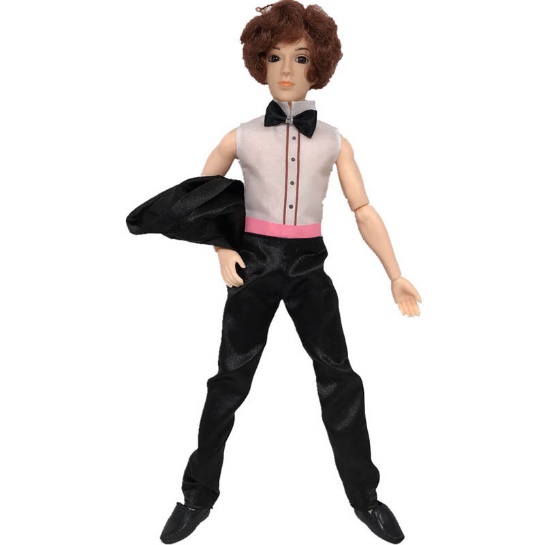 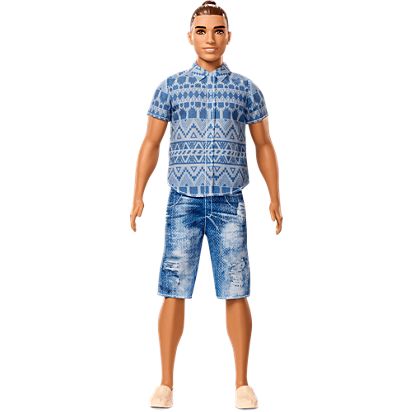 Daan                                                                 Staelens